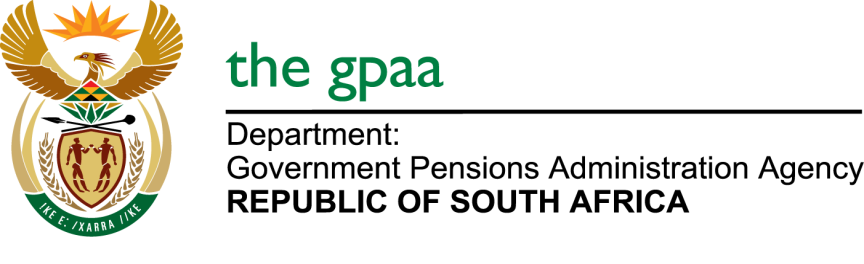 CLOSING DATE: 09 APRIL 2019PROVISION OF SECURITY SERVICES AT GPAA OFFICES (JOHANNESBURG, MAFIKENG AND RUSTENBURG) GPAA 03/2019NAME OF BIDDERSCollins Sebola SecurityWangis Security ServicesPaumbo Investment (Pty) LtdDikgaetsedi Trading and ProjectsSbu and Sbo Protection ServicesSECMO TradingNomaduku Security & Project ManagementRise Security ServicesSebata Kgomo SecurityBase 5 Guard Trading & ProjectsMothiba Phatlha Security ServicesVhugi Protection ServicesLinda SecurityTshira Tshashu Trading Enterprise Jv Lutak ConsultingPeuloane (Pty) LtdHwibidu Group (Pty) LtdRams Fire Security & Cleaning ServicesKYA GuardsIthuba Umsundu SecurityRoyal Security CcMTK Civil Construction & SecuritySinqobile Equestrian Security Services (Pty) LtdImvusa 931 T/A Imvusa Security & Cleaning ServicesPABC Security Solutions South AfricaMafoko Security PatrolsDiligence Services GroupSmada Security ServicesTshaphuks Trading (Pty) LtdPillar of Strength Security ServicesCalvary Enterprise CcMCJE Trading & ProjectsMdedeleni EnterpriseTactical Security ServicesThabzo Security ServicesElihle Intusi T/A Titanium Security ServicesTyzer-T Security ServicesImvula Quality Protection ServicesKe Nna Malobise Security and ProjectsMjaduzane Security ServicesSelkirk Security ServicesMEG SecurityWenzile Phaphama Security ServicesIdlangamandla Security Protection & ProjectsEller Security ServicesPopo Protection ServicesKhayalami Security ServicesImmaculate Management ServicesMarebole Security SolutionsSilver Solutions 1522Unbeatable Cs Trading & ProjectsBumose ProjectsTyeks Security ServicesProsecure